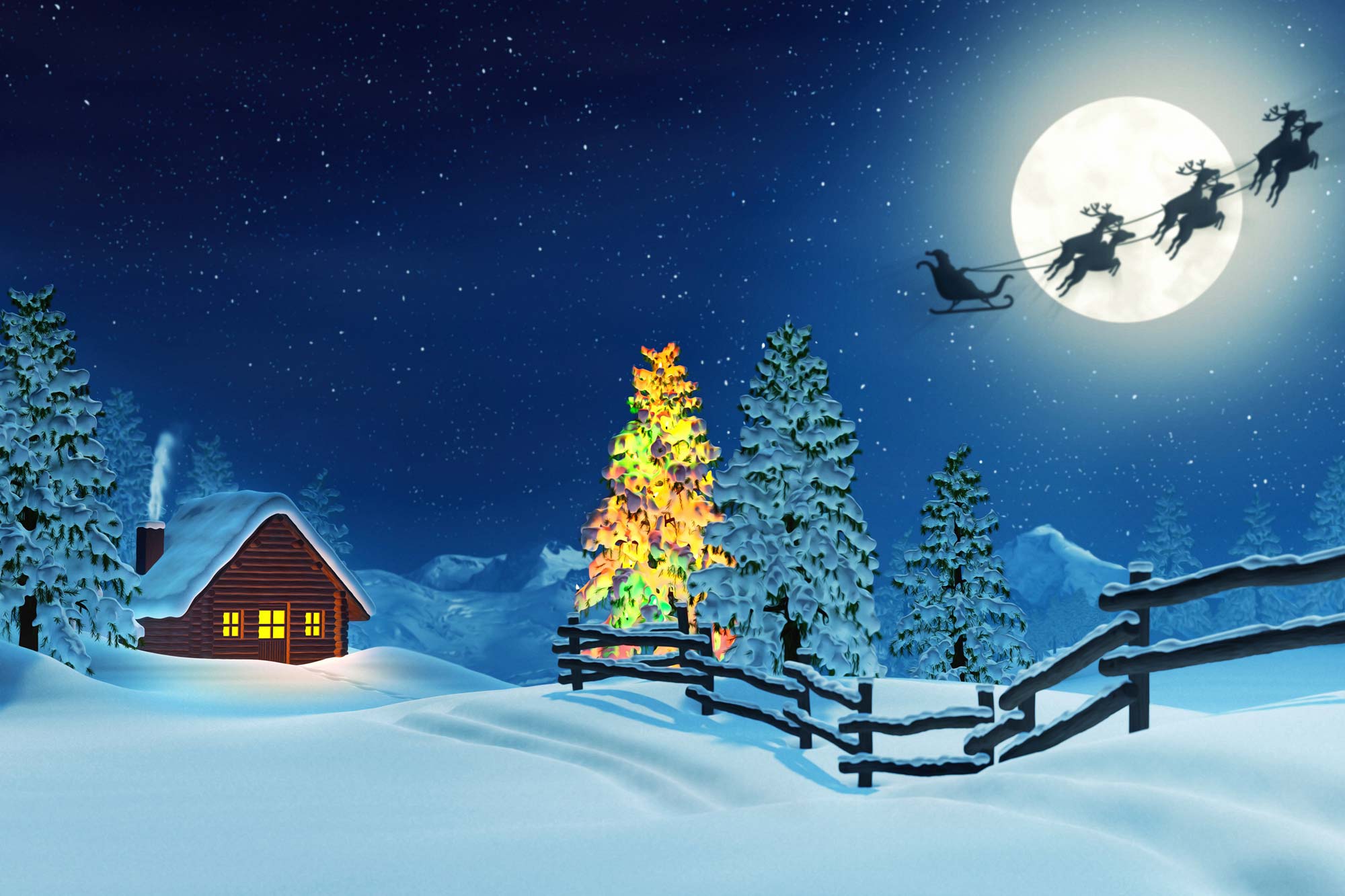 Julkonsert TATON            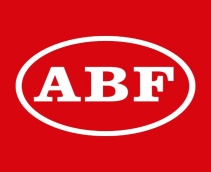 Utby kyrka, 8 december, 17.00.Vallareleden 29Dirigent: Wojciech GluchVälkomna! (fri entré)Program:Solo Stefan WijkmarkLåt mig få tända ett ljusNu tändas tusen juleljusNu är det julJulvisaThe little drummer boyLyssna mänsklighet och hörJoy to the World the Lord is comeMörker över JordenAway in a mangerSoloStämningVelkommen igen guds engle småNyårsballongenSilver BellsWhite ChristmasJul, jul strålande julMusic, MusicVänskap